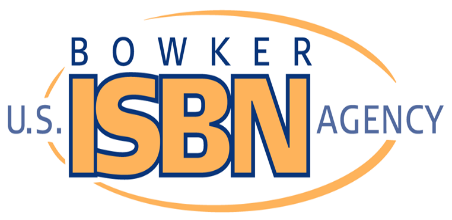 ISBN APPLICATIONPrevious ISBN Prefix if applicable______________________________PLEASE PRINT OR TYPE:Company/Publisher Name:  _____________________________________________________________________________(Do not write your printing company’s name. Write the name under which you will be doing business. Be certain of the name you choose. Changing a company name without notifying us can result in delays for you to sell your books in bookstores. Your record can be created in a personal name.)Address:  ___________________________________________________________________________________________City:  _____________________________________  State:  _______________________   Zip:  ______________________Company Phone:  ______________________ DO NOT PUBLISH ____  Fax: ____________________  DO NOT PUBLISH ____Toll Free Phone:  _______________________________ Toll Free Fax:  _________________________________________Web Site:  _________________________________  E-MAIL: _______________________________ DO NOT PUBLISH ___The address provided on this application will be published in the directory for wholesalers, retailers, and distributors. If you do not want your address above to be published, then please provide a publishable address below. Application will not be processed without a publishable address. A P.O. box may be used.____________________________________________________________________________________________________Name of Rights & Permissions Contact:  __________________________________________________________________(This is the name of the person to be contacted by businesses who want to get permission to use your content in their products, such as movies and other publications.)Job Title:  ______________________________________  Contact Phone Number:  _______________________________Name of ISBN Coordinator/Contact:  _____________________________________________________________________(This is the name of the person we would contact if we want to talk to you.)Job Title:  __________________________________  Contact Phone Number:  ____________________________________Please supply the e-mail address you would like the ISBNs to be sent to. An email address is required for processing.Email: _________________________________________________PUBLISHING INFORMATION:1. Indicate year you started publishing: ______________________2. Indicate what type of products you produce (circle):    Books       Videos         Spoken Words on Cassette/CD     Software       Electronic Books          Other - Please specify:______________________________________________________________________________3. Book Subject Area (circle):    Fiction	General Nonfiction	Children’s	Law	Medical		Religious	Sci-Tech    Other – Please specify:  ______________________________________________________________________________ISBN FEES:Only one single or block of ISBNs can be assigned. Please select one:10 ISBNs		        $295100 ISBNs		        $5751,000 ISBNs		        $1,500	PAYMENTYour application will be processed ONLY if you include the following: completed application and payment. Please note all fees are non-refundable. If paying by check or money order, make payable to R.R. Bowker.ISBN fee: _____________
Type of Card:      _____ American Express      _____ Visa          _____ Master Card         _____ DiscoverCard Holder Name:  ___________________________________________________________________Account #: ____________________________________________  Expiration Date:  _______________CVS code: _________________  (three or four digits on the back of the card)Authorized signature:________________________________________  Date:_____________________* Note:  Credit Cards are the preferred form of payment. All fees are non-refundable.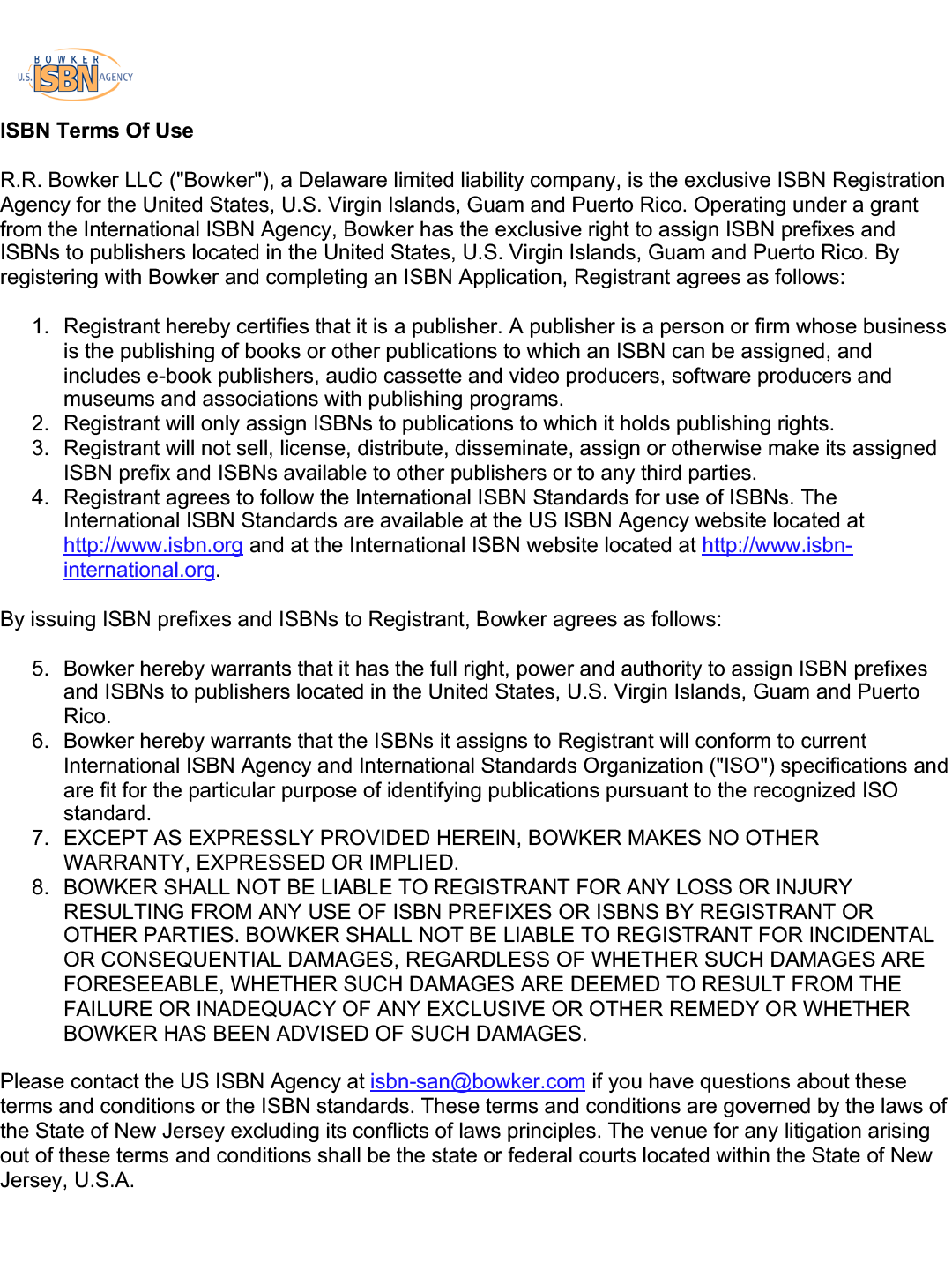 